ЧЕРКАСЬКА ОБЛАСНА РАДАГОЛОВАР О З П О Р Я Д Ж Е Н Н Я14.12.2021                                                                                       № 534-рПро внесення змін 
до розпорядження голови обласної радивід 23.03.2021 № 60-рВідповідно до статті 55 Закону України «Про місцеве самоврядування
в Україні», враховуючи лист Управління освіти і науки Черкаської обласної державної адміністрації від 08.12.2021 № 28646/02/11-01-28:1. Внести до розпорядження голови обласної ради складу від 23.03.2021 № 60-р «Про утворення Комісії з питань призначення стипендії голови Черкаської обласної ради обдарованим дітям області» зміни, затвердивши склад Комісії з питань призначення стипендії голови Черкаської обласної ради обдарованим дітям області в новій редакції згідно з додатком.2. Контроль за виконанням розпорядження покласти на першого заступника голови обласної ради СУЩЕНКА Р.В.Голова									А. ПІДГОРНИЙ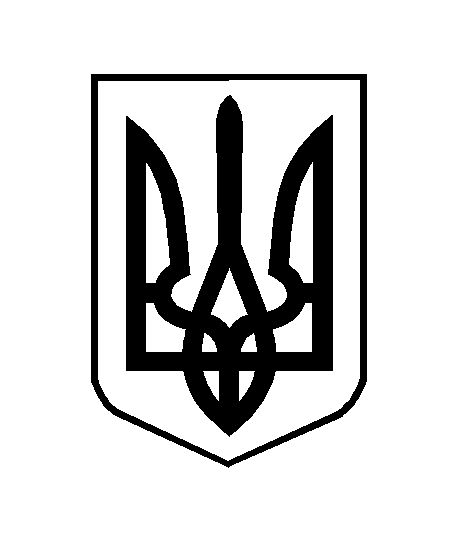 